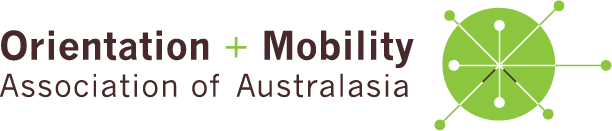 OMAA NEW MEMBERSHIP APPLICATION FORMTitle  Mrs     Miss     Ms     Mr     Dr     Other First name Last name Postal address Preferred phone Preferred email ALL tertiary qualifications (a copy of your O&M qualification is to be included with your application) Employer (if applicable) Office location Employment Position Please specify any alternate format requirements Membership category Method of payment Payment amount  Details on membership categories and paying your membership fee can be found on the OMAA membership page. I give permission for my contact details to be included on the OMAA Directory (which is only accessed by OMAA Council members).I, the above named, hereby confirm the details contained in this OMAA Membership Application to be true and correct. I duly agree to be bound by the OMAA Code of Ethics and OMAA Constitution. In support of this application, I forward herewith evidence of my qualifications (scanned or photocopied), together with payment in full of the relevant fee.Your signature:						    Date: Please email your completed form to omaatreasurer@gmail.com